Version 2 (10/11/2014)Request to carry out an Education, Health and Care Assessment for a child/young adultThis request is made in accordance with section 36 of the Children and Families Act 2014Person making the request (Please tick)Young Persons DetailsParent/Carer Details						2nd Parent/Carer:Please indicate if the young person/you is receiving any support from education support services (Educational Psychologist, Specialist Teacher), health and/or social care (if reports are available please attach and indicate in the table)I/We would like you to consider my/child’s special educational needs. I/we give you permission to contact my/child’s educational placement, health services, social care or other professionals to obtain information about me/them. I/We agree that information obtained from all sources may be shared in relation to this request.Please return this form, together with any reports to:SEND Assessment & Support Services,5th Floor Margaret McMillan Tower,Princes Way,Bradford,BD1 1NN.Parent/CarerYoung Person 16+Which service are you requesting?(Please Tick)EducationSocial CareFull nameDate of Birth:Gender:Home  address:Religion:Home Language:Setting/School/College:Name:Relationship:Contact Details:Address:NameContact DetailsDetails of support providedReport AttachedSignature:Signature:Date:Date: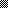 